от 17 сентября 2021 года № 5О назначении и проведении общественных обсуждений по проекту внесения изменений в Генеральный план 
Красномостовского сельского поселения Килемарского муниципального района Республики Марий Эл.В соответствии с Градостроительным кодексом 
Российской Федерации, Федеральным законом от 06.10.2003 № 131-ФЗ «Об общих принципах организации местного самоуправления 
в Российской Федерации», Положением о порядке организации 
и проведения общественных обсуждений по вопросам градостроительной деятельности на территории муниципального образования «Красномостовское сельское поселение», утвержденным решением Собрания депутатов Красномостовского сельского поселения 
от 29.03.2019 № 156, в целях реализации прав жителей Красномостовского сельского поселения Килемарского муниципального района на участие 
в решении вопросов местного значения Красномостовского сельского поселения:1.	Назначить и провести общественные обсуждения по проекту внесения изменений в Генеральный план Красномостовского сельского поселения Килемарского муниципального района Республики Марий Эл.2.	Установить срок проведения общественных обсуждений 
с 24 сентября 2021 г. по 29  октября 2021 года.3.	Прием письменных предложений по вопросу общественных обсуждений осуществляется по адресу: Республика Марий Эл, Килемарский район, п. Красный Мост, ул. Школьная, д.8, в период 
с 24 сентября 2021 г. по 22  октября 2021 года включительно.4.	Опубликовать в районной газете «Восход» оповещение 
о начале общественных обсуждений по проекту внесения изменений 
в Генеральный план Красномостовского сельского поселения Килемарского муниципального района Республики Марий Эл согласно приложению к настоящему постановлению.5.	Настоящее распоряжение обнародовать на информационном стенде и разместить на официальном сайте Красномостовской сельской администрации в информационно-телекоммуникационной сети «Интернет».6.	Контроль за исполнением настоящего распоряжения оставляю 
за собой.Приложение к распоряжению главы 
Красномостовского сельского поселения от 17.09.2021 г. № 5Оповещение о проведении общественных обсужденийпо проекту внесения изменений в Генеральный план 
Красномостовского сельского поселения Килемарского муниципального района Республики Марий ЭлВ целях соблюдения прав человека на благоприятные условия жизнедеятельности, прав 
и законных интересов правообладателей земельных участков и объектов капитального строительства, в соответствии с Градостроительным кодексом Российской Федерации, Федеральным законом от 06.10.2003 № 131 – ФЗ «Об общих принципах организации местного самоуправления в Российской Федерации», Положением о порядке организации и проведения общественных обсуждений по вопросам градостроительной деятельности на территории муниципального образования «Красномостовское сельское поселение» от 29.03.2019 г. №156,
в соответствии с распоряжением главы Красномостовского сельского поселения 
от 17 сентября 2021 года № 5 «О назначении и проведении общественных обсуждений 
по проекту внесения изменений в Генеральный план Красномостовского сельского поселения  Килемарского муниципального района Республики Марий Эл» назначить и провести общественные обсуждения по проекту внесения изменений в Генеральный план Красномостовского сельского поселения  Килемарского муниципального района Республики Марий Эл.Проект, подлежащий рассмотрению на общественных обсуждениях и информационные материалы к нему, будут размещены на официальном сайте организатора в информационно-телекоммуникационной сети «Интернет» по адресу: http://mari-el.gov.ru/kilemary/sp_krasmost/Pages/GenPlan.aspxОбщественные обсуждения проводятся с 24 сентября 2021 года (включительно) 
по 29 октября  2021 года (включительно).Экспозиция проекта, подлежащая рассмотрению на общественных обсуждениях, открывается 24 сентября 2021 года в здании Красномостовской сельской администрации 
по адресу: Республика Марий Эл, Килемарский район, п. Красный Мост, ул. Центральная, д.8 
и проводится с 24 сентября 2021 г. по 29  октября 2021 года.Посещение экспозиции возможно в вышеуказанные сроки в будние дни
 с 09 часов 00 мин. по 16  часов 00 мин.Консультации по экспозиции проекта, подлежащего рассмотрению на общественных обсуждениях и информационным материалам к нему, проводятся в здании Красномостовской сельской администрации по адресу: Республика Марий Эл, Килемарский район, п. Красный Мост, ул. Центральная, д.8 с 09 часов 00 мин. по 16 часов 00 мин в рабочие  дни недели: понедельник,  среда,  пятница.Участники общественных обсуждений, прошедшие в соответствии с частью 12 
статьи 5.1 Градостроительного кодекса Российской Федерации идентификацию, имеют право вносить предложения и замечания, касающиеся проекта, подлежащего рассмотрению 
на общественных обсуждениях, в следующих формах:1) посредством официального сайта организатора в информационно-телекоммуникационной сети «Интернет» по адресу:http://mari-el.gov.ru/kilemary/sp_krasmost/Pages/GenPlan.aspx2) в письменной форме в адрес организатора общественных обсуждений
 по адресу: Республика Марий Эл, Килемарский район, п. Красный Мост, ул. Центральная, д.8; 3) посредством записи в книге (журнале) учета посетителей экспозиции проекта, подлежащего рассмотрению на общественных обсуждениях.  Участники общественных обсуждений представляют свои предложения и замечания по проекту или по внесению в него изменений для включения их в протокол общественных обсуждений не позднее 7 рабочих дней до окончания срока проведения общественных обсуждений, т.е. в период с 24 сентября 2021 г. по 22  октября 2021 года включительно.КРАСНЫЙ МОСТСЕЛЬСКИЙ ПОСЕЛЕНИЙДЕПУТАТ ПОГЫНЖЕКУШТЫМАШСОБРАНИЕ ДЕПУТАТОВКРАСНОМОСТОВСКОГОСЕЛЬСКОГО ПОСЕЛЕНИЯРАСПОРЯЖЕНИЕГлава Красномостовского      сельского поселения                           Е.В. Матвеева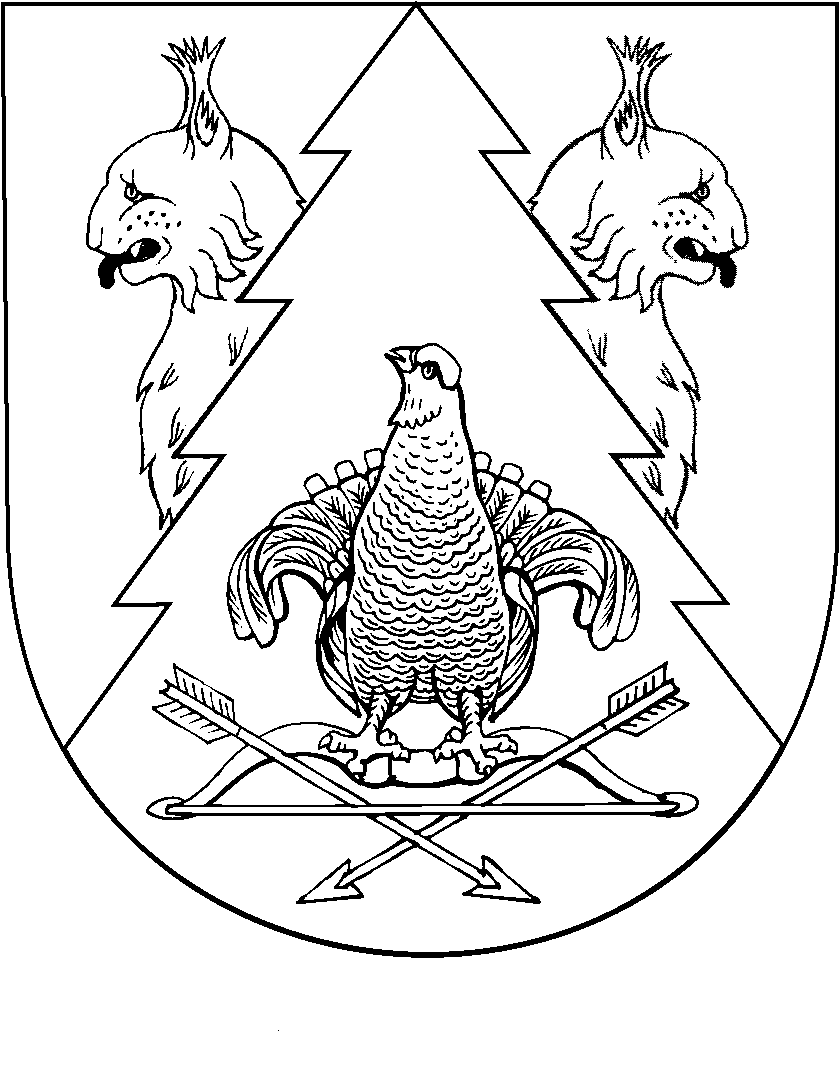 